НОВОСТИ  НАЧАЛЬНЫХ КЛАССОВ  МБОУ СОШ№46  за 2019-2020 уч. год1 четверть 1 четверть 1 четверть 2 сентября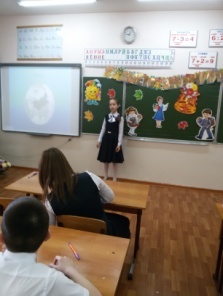 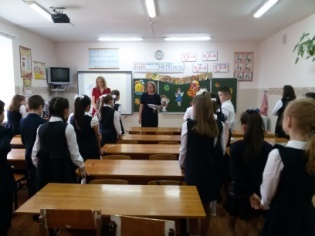 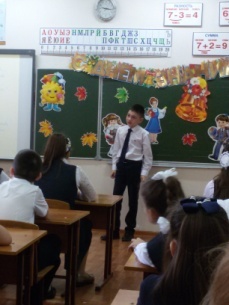  Битиева Е. В. провела в 4 «А» классе открытый классный час «День знаний». С ребятами была проведена беседа о Родине, вспомнили символику России, прослушали гимн. Ученики рассказали стихи о начале учебного года, спели песни, отгадывали загадки, решали шуточные задачи.  На утреннике присутствовали родители.2 сентября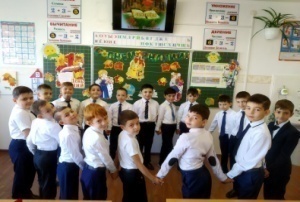 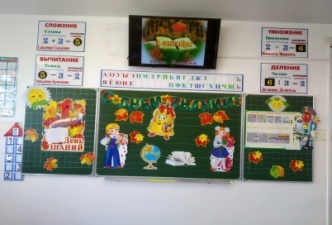 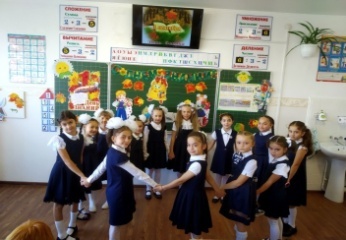 Во 2 «В» классе прошёл классный час, посвящённый Дню знаний. Ребята нарядные, радостные под песню «Школьные годы чудесные» переступили порог своего родного класса. Классный руководитель-Ковалева Галина Николаевна поздравила с началом учебного года, пожелала здоровья и успехов. Урок начался с таких слов:- Ребята, вы проучились в школе один год. Давайте проверим, насколько вы были внимательны за этот год. Отвечайте быстро на мои вопросы:  Сколько этажей в нашей школе? Сколько предметов вы изучали в первом классе? Как фамилия директора школы? Как зовут вашего учителя по физкультуре? и т. д. Получилось весело! Затем ребята пели школьные песни, отгадывали загадки о школе, танцевали. В конце урока прошла беседа «Что для меня мир?». А затем каждый нарисовал рисунок  на тему «Я рисую мир». Вот так прошёл наш первый день в школе!3 сентября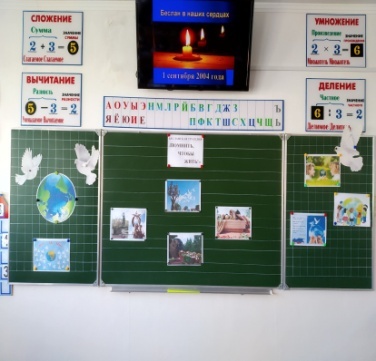 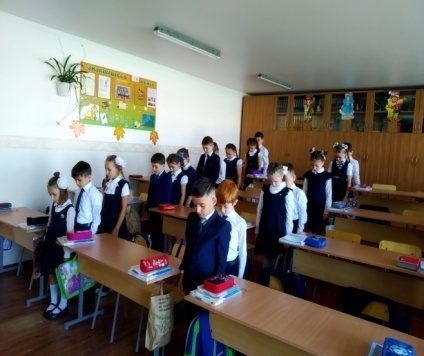   Река времени всё дальше и дальше уносит от нас бесланские события 1 – 3 сентября 2004 года. В этом году исполняется 15 лет со дня величайшей мировой трагедии…3 сентября во 2 «В» классе прошёл классный час, посвящённый трагедии в Беслане. Галина Николаевна задала вопрос ребятам, знают ли они о событиях в Беслане? Прошла небольшая беседа. Маленьким жителям Беслана, чьи имена навсегда останутся в памяти человечества, их учителям, наставникам, до последней минуты сердцем прикрывавшим своих питомцев, и разделившим тяжесть выпавших на их долю испытаний, несгибаемым отцам и матерям Беслана – всем тем, кто погиб в тёмном пекле полыхающего ада и кто выжил в эти страшные сентябрьские дни, посвящён наш классный час. Такими словами классный руководитель продолжила урок. Затем ребятам была показана небольшая презентация. Память маленьких жителей Беслана ученики почтили минутой молчания.В конце классного часа Галина Николаевна провела беседу и инструктаж по антитеррористической и личной безопасности учащихся.3 сентября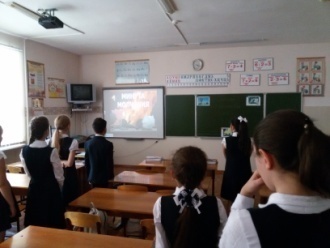 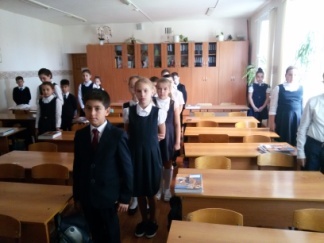  В 4 «А» классе (учитель Битиева Е.В.) был проведен классный час «Помним!».  Вспоминали события, произошедшие 15 лет назад в Беслане, поговорили о трагедии, почтили память погибших «Минутой молчания».1 сентября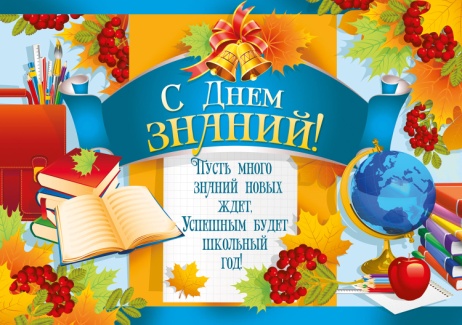 Вот и наступил долгожданный день!  В этом учебном году 4 сентября  нарядные, с букетами цветов, 266 первоклассников впервые переступили порог школы. Их встречали первые учителя.  Праздник начался с общешкольной линейки. С приветственным словом к ребятам обратилась Газзаева Валентина Григорьевна – директор школы. Учащиеся 11 классов вручили ребятам подарки. Затем ученики вместе с учителями  вошли в свои светлые, уютные и  просторные классы, украшенные шарами  и  плакатами. Учителя  провели первый в их жизни урок. Дети читали стихи, пели, рисовали, отгадывали загадки. Познакомились друг с другом.                                            Добро пожаловать в Страну знаний, ребята!6 сентября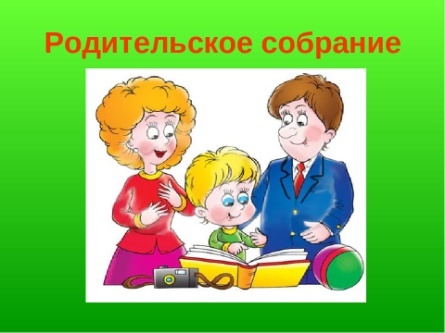   Родительские собрания в 1-4 классахУчителя 1-4 кл. познакомили  родителей с целями  и задачами  на 2019-2020 уч. год, учебными  программами и учебниками, а также с Уставом школы, с основной информацией, касающейся работе по ФГОС, с целями и задачами нового стандарта, их актуальностью в условиях современного образования. Объяснили, что необходимо предпринять участникам образовательного процесса для  успешной  адаптации в новых условиях.Учителя 2-4-х классов – с нормами оценок по русскому языку и математике и основных требованиях к знаниям, умениям и навыкам учащихся.  Был проведен инструктаж  по  вопросам сохранности учебников.  Родители подписали договора об использовании учебников, предоставленных государством. Во всех классах проведены выборы  родительских комитетов.                               На собраниях присутствовало 752 человека (86,6%).10 сентября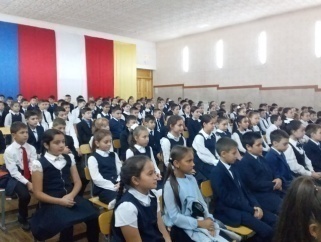 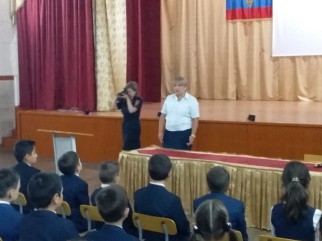 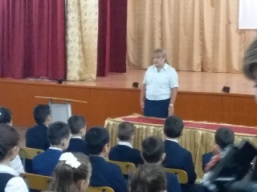 Ученики четвертых классов стали участниками Лектория, проводимого представителями ГИБДД.   Ребята вспомнили правила дорожного движения,  отвечали на вопросы сотрудников дорожной службы, рассуждали о том, как надо вести себя в различных ситуациях при пересечении перекрестков, задавали вопросы.    Мы надеемся, что теперь ребята будут намного внимательней во время прогулок.20 сентября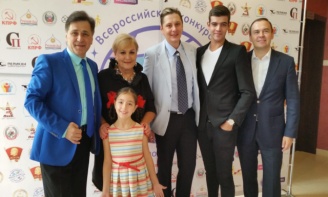 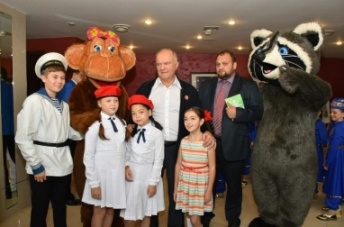 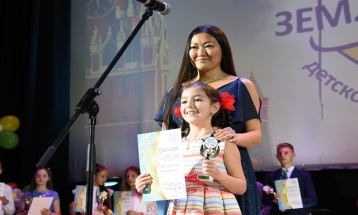 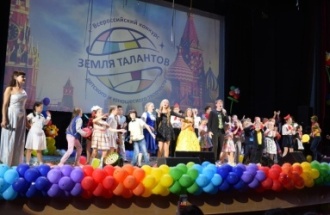 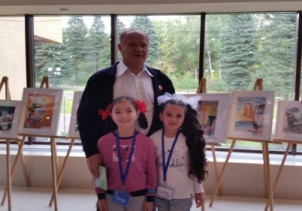 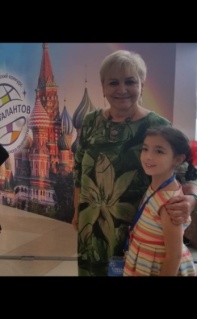 Гаппоева  Лиза, ученица 2 в  класса, победившая в Региональном отборочном туре конкурса детского и юношеского творчества  «Земля талантов» в номинации «Художественное слово», стала участницей Всероссийского финального отбора этого конкурса.       И вот 20 сентября в подмосковном доме отдыха «Снегири» прошёл Всероссийский финальный отбор конкурса «Земля талантов». В нём  участвовало  более 300 детей из разных уголков России. Членами жюри стали известные артисты: это и Т.А. Судец, заслуженная артистка РФ, диктор телевидения, Ольга Зейгер - актриса театра и кино, Михаил Михайлов – певец, композитор, Андрей Гаркунов – актёр театра и кино и другие. Конечно же, Лиза очень волновалась, но собралась и выразительно, эмоционально прочитала стихотворение Агнии Львовны Барто«Первая любовь». Зал аплодировал ей вместе с жюри. После конкурса для участников провели интересную экскурсию  по Москве. 22 сентября прошёл  гала - концерт. Лизе вручили Диплом финалиста, кубок и памятные подарки. Для неё это были незабываемые эмоции и впечатления! 7-8 октября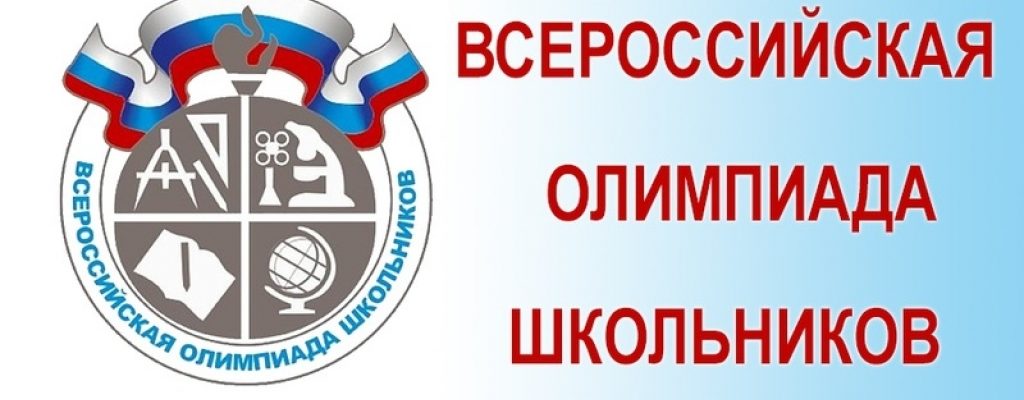 Школьная олимпиада является первым этапом Всероссийской олимпиады школьников. 50 учеников 4-х классов приняли участие в олимпиаде по русскому языку и математике.   По русскому языку наибольшее количество баллов набрали следующие ученики: 1 место – 4-в класс  Найфонов Сармат (37 б.) 1 место - 4-д класс  Тасоева Юлия (37 б.)2 место – 4-а класс  Богдан Анна   (35 б.) 3 место – 4-б класс  Болотаев Георгий   (34 б.) 3 место - 4-г класс  Котаева Алана (34 б.)По математике  наибольшее количество баллов набрали следующие ученики:1 место – 4-б класс Хамицаев Эрик (44 б.)2 место – 4-в класс Таболов Амир (36 б.) 3 место – 4-в класс Бидихова Алина (24 б.)Всего в школьном туре победителями и призерами стали 8 учащихся, что составляет 16%                                                 от общего количества участников олимпиады.                               Поздравляем победителей!14-18октября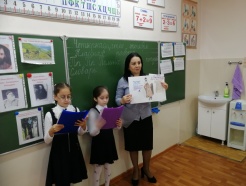 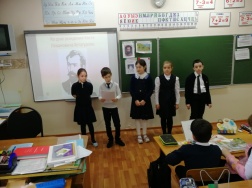 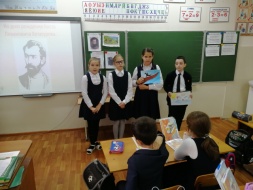 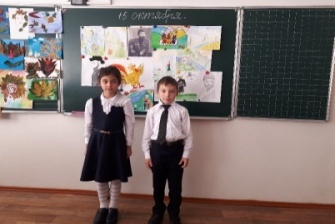 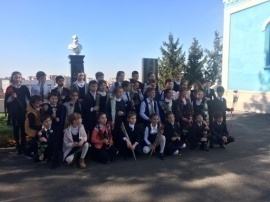 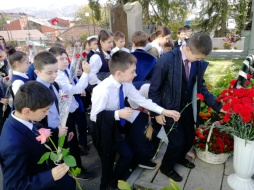 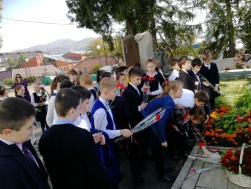 Ученики 4 «А» класса стали активными участниками «Недели Коста», проводимой к 160 – летию со Дня рождения великого осетинского поэта, писателя, художника.    В понедельник ребята продолжили знакомство с биографией  К.Хетагурова. Они не только прослушали материал, подготовленный учениками 4 «Г» класса, но и поделились с одноклассниками своими знаниями о биографии и творчестве Коста. Классный руководитель Битиева Е. В. так же  рассказала о нем и показала презентацию.                 Во вторник был проведен конкурс чтецов по произведениям Коста. И ребята подготовили рисунки к его произведениям.      А в среду все вместе отправились на возложение цветов к могиле К. Л. Хетагурова, находящейся в пантеоне Осетинской церкви.15 октября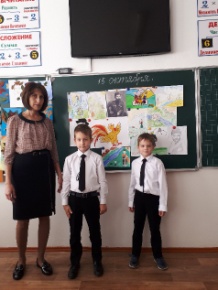 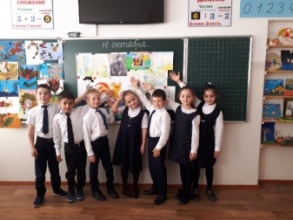  Омарова И. Н. провела в 1 « Г» классе классный час, посвящённый 160-летию со дня рождения К. Л. Хетагурова. Она рассказала о жизни и творчестве великого осетинского поэта, сопровождая свой рассказ электронной презентацией. Ребята читали стихи на осетинском и русском языках. Была организована выставка рисунков к произведениям К. Л. Хетагурова. 15 октября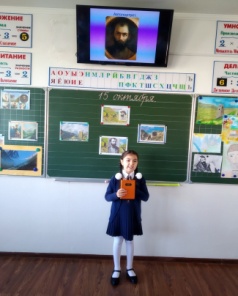 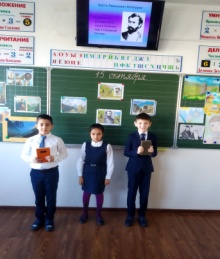 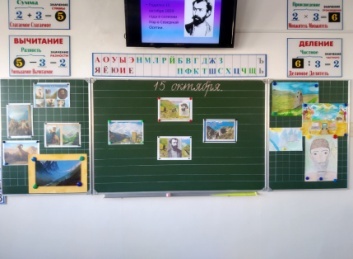 Во 2 «В» классе прошёл классный час, посвящённый 160 - летию со дня рождения К.Л.Хетагурова. Классный руководитель Ковалёва Г.Н. рассказала детям о жизни и творчестве великого человека. Так же была подготовлена красочная содержательная презентация. Дети узнали о том, что К.Л.Хетагуров был не только великим поэтом, но и основателем осетинской литературы, замечательным художником. Познакомились с его картинами. Ученики читали стихи Хетагурова на осетинском и русском языках. Галина Николаевна рассказала о горном   ауле Нар, в котором родился Коста. Он очень любил свой родной край. Прославлял его в стихах и картинах. Дети узнали, что во всём мире знают этого великого человека. На следующий год планируем посетить музей К.Л.Хетагурова.Классный час получился очень интересным!15 октября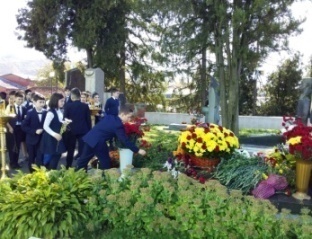 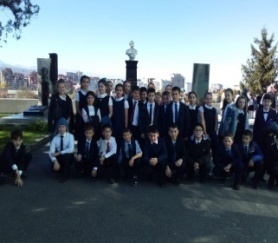 Учащиеся 4 «В» класса (учитель Дзобаева И.В.) посетили могилу К. Л. Хетагурова. Также был проведен классный час, посвященный 160летию со дня рождения великого осетинского поэта, художника, драматурга. Ребята рассказывали о его жизни, читали стихотворения Коста, посмотрели презентацию о Хетагурове.17 октября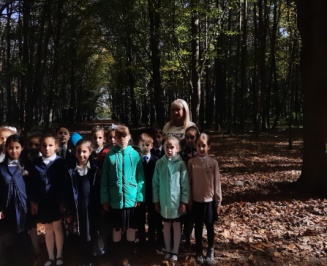 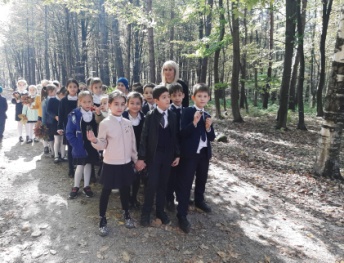 Учащиеся 2 «Д» класса (учитель Царикаева А.К.) посетили Дендрарий-парк, где был проведен урок  окружающего мира по теме «В гости к осени». Ребята узнали о том, что Владикавказский дендрарий был основан в 1982 году, занимающий  площадь более 20 квадратных километров. На его территории растет более 200видов деревьев и растений. Дети с удовольствием гуляли по аллеям парка, наблюдали за изменениями природы осенью, увидели листопад.17 октября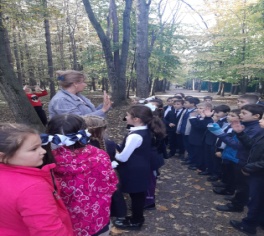 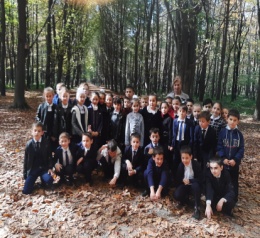 Учащиеся 2 «Г» класса  (учитель Уракова М. А.) посетили Дендрарий-парк, где  был проведен урок  окружающего мира по теме «В гости к осени».Дети заранее подготовили стихи об осени, рассказы о животных и растениях. Перед экскурсией ребята повторили правила поведения в лесу, в парке. Ученики познакомились с осенними изменениями в природе. Обратили внимание на погоду ( небо, ветер, солнце). Расширили знания о растительном и животном мире. Устанавливали связь между неживой и живой природой. В конце урока ребята поиграли в игры «Угадай растение», «Угадай плоды и семена», рассказали стихи и рассказы, которые подготовили, собрали букеты из листьев. В классе обсудили, что удалось увидеть на экскурсии и что нового узнали. Все остались довольны. Было видно, что ребятам очень понравилась экскурсия!